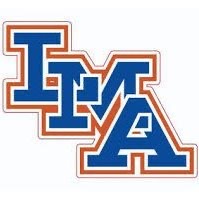 2021 Varsity Cheer RosterAva AmbroggioEmily AndersonHayleigh BrunsonAnna EasleyMacy JansAnsley NelsonAnsley WrightKarley BrownMary Grace CarrawayPorter DavisAnna Kate DuBoseEva EaddyParker PendarvisLayken CainesKatie Clark Haley CruseAnsley ElmoreGracyn Iler Laney Wright  Head Coach: Robin PageAssistant Coach: Allison Evans 